Методические рекомендации для воспитателей по сенсорному воспитанию ребенка раннего возраста.     Сенсорное развитие ребенка  является залогом его  успешного осуществления  разных видов деятельности, формирования различных способностей.      Поэтому сенсорное  воспитание должно планомерно и систематически включаться  во все моменты жизни малыша.Учите детей рассматривать предметы. Обхватывать их обеими руками, обводить пальцем то одной, то другой руки.В течение дня многократно называйте детям различные свойства предметов, с которыми они манипулируют (цвет, форму, размер, материал).Знакомство с предметом  должно осуществляться  с интересом, вызывая у детей положительные эмоции.Процесс рассматривания предметов необходимо сопровождать словом. Дети запоминают  обозначения качество предметов совместно с  их восприятием.Необходимо поощрять  проявление у детей самостоятельности и стремление поделиться  своими впечатлениями.Чаще задавайте ребенку вопросы.Учите детей  действовать  в определенной последовательности, т.е. организовывать перцептивное восприятие  предметов и объектов  по заранее продуманному плану.В процесс восприятия необходимо включать  движения обеих рук ( провести рукой по контуру, обрисовать его).Закреплять  полученные при обследовании знания в исполнительской деятельности (рисовании, лепке, аппликации, конструировании). Обогащайте и насыщайте предметный мир ребенка, разнообразьте  мир вещей, которые малыш сможет потрогать, обследовать.Учите детей вслушиваться в различные звуки – это обогащает слуховые впечатления.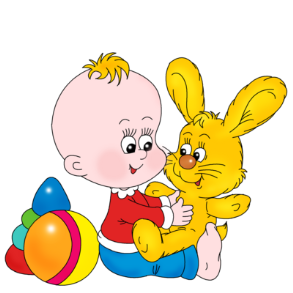 МДОУ № 7«Сенсорное развитие детей раннего возраста»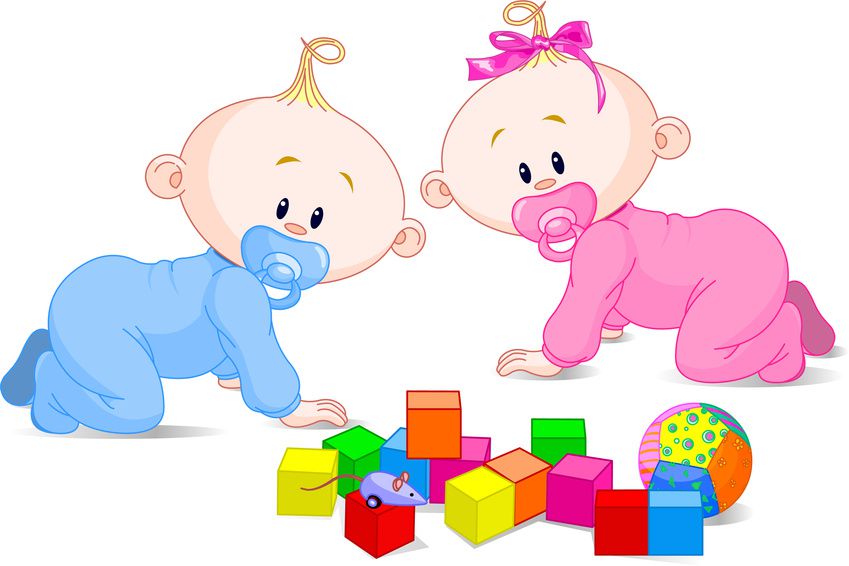 2020Сенсорное воспитание  означает целенаправленное совершенствование, развитие у детей сенсорных процессов (ощущений, восприятий, представлений).Целью сенсорного воспитания является формирование сенсорных способностей у малышей.На этой основе выделяются следующие задачи:Формирование у детей систем перцептивных действийФормирование у детей систем сенсорных эталоновФормирование у детей умений самостоятельно применять системы перцептивных действий и системы эталонов в практической и познавательной деятельности      Ориентировка в многообразном конкретном опыте требует обобщений, сведения многообразия к общим типичным явлениям, т.е. усвоения меры качеств – эталонов, выработанных человечеством.Эталонная система для детей дошкольного возраста включает в себя:Основные цвета спектра: красный, оранжевый, желтый, зеленый, голубой, синий, фиолетовый, черный, белый;Пять форм; круг, квадрат, прямоугольник, треугольник, овал;Три величины; большая, средняя, маленькая.В сенсорном развитии, так же как и в умственном, физическом развитии определены требования программы.Что должен уметь ребёнок в полтора — два года? В этом возрасте малыш, как правило, уже должен освоить следующие навыки сенсорного восприятия:Ориентируется в цветовой палитре, различает 3–4 цвета, сортирует предметы одинакового цвета.Собирает пирамидку по убыванию размера элементов. Минимальное количество элементов — 4–5. Желательно, чтобы элементы пирамидки резко контрастировали друг с другом в размере.Анализировать конфигурацию геометрической фигуры, успешно соотносит её форму с проекцией на плоскости. Например, заполняет отверстия на доске соответствующими формами геометрических фигур.Уверенно, не отрывая карандаш от бумаги, рисует вертикальные, горизонтальные, округлые линии. Может правильно прокомментировать то, что нарисовано (оценить длину и толщину линий, например).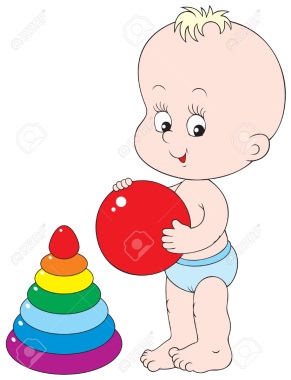 В возрасте от двух до трёх лет умения ребёнка расширяются и дополняются. Теперь ребёнок должен оперировать следующими элементами сенсорного восприятия.•	Различать не менее 6 цветов, помнить их названия, сортировать предметы по заданному образцу цвета.•	Анализировать размеры при помощи минимум трёх определений (большой, средний, маленький).•	Без затруднений собирать пирамидку. Минимальное количество элементов в этом возрасте 5–8 колец. Хороший эффект даёт обратный сбор пирамидки, не только от большего элемента к меньшему, но и наоборот.•	Собирать целую картинку из разрезанных элементов. Оптимальное количество элементов в этом возрасте 4-6-8.•	Оперировать представлениями о форме предметов. Различать понятия «куб», «шар», «кирпичик».•	Сортировать одинаковые предметы по общим признакам: цвету, форме, размеру.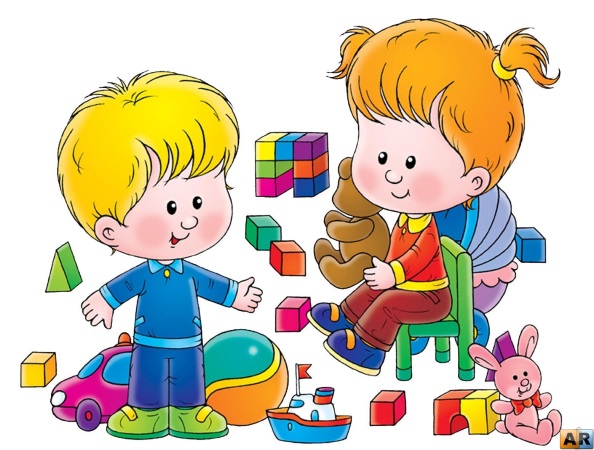 